Jméno, příjmení, třída: ____________________________Přírodopis 6. ročník (8. 3. – 12. 3. 2021)M. Žigová 6.A, S. Hemišová 6.BV případě, že nebudete zadání rozumět, kontaktujte mě na e-mailu.6.A na e-mailu  m.zigova@zsmojzir.cz, 6.B na e-mailu s.hemisova@zsmojzir.cz nebo na messengeru Soňa Hemišová. Vypracované práce odevzdávejte zpět do školy (nejpozději do pátku 12. 3. 2021) nebo             je můžete zaslat prostřednictvím e-mailu nebo messengeru. 1. Jako inspiraci zhlédni na YouTube (kroužkovci):https://www.youtube.com/watch?v=ZST_A8SKpfE2. Přečti si v učebnici str. 56 - 59.3. Opiš nebo nalep z tohoto pracovního listu zápis „Kroužkovci“ do školního sešitu.4. Pod zápis „1. Mnohoštětinatci“ nalep obrázky „Pískovník rybářský, nereidka, rournatec“, z pracovního listu a vybarvi ho podle učebnice str. 58 uprostřed.5. Až vybarvíš obrázek, pokračuj zápisem  „2. Opaskovci“.6. Pod zápis „Žížala obecná“ nakresli a popiš obrázek „Stavba těla žížaly“, z učebnice str. 57 nahoře.7. Nakonec opiš nebo nalep zápis z tohoto pracovního listu „Nitěnka obecná, pijavice“ do školního sešitu.Kroužkovci- jsou bezobratlí živočichové obývající vodní prostředí a vlhké půdy- tělo mají článkované- každý tělní článek bývá oddělený přepážkou- z pokožky jim vyrůstají štětinyDělí se na:1. Mnohoštětinatci = jsou zejména mořští živočichové			 = mají na těle velké množství štětin			 = dýchají žábrami			 = patří mezi predátory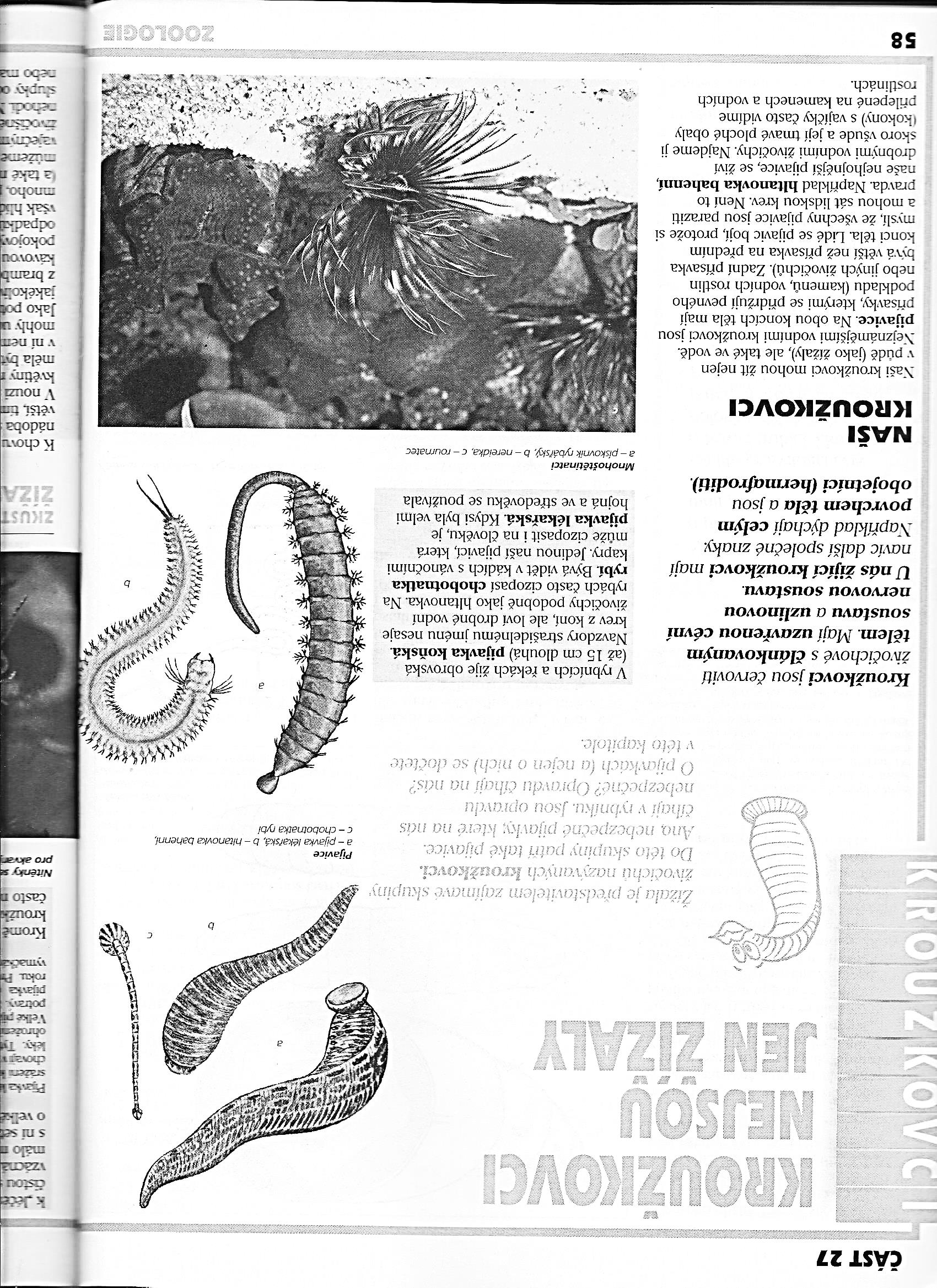 			 = zástupci – pískovník rybářský, nereidka, rournatec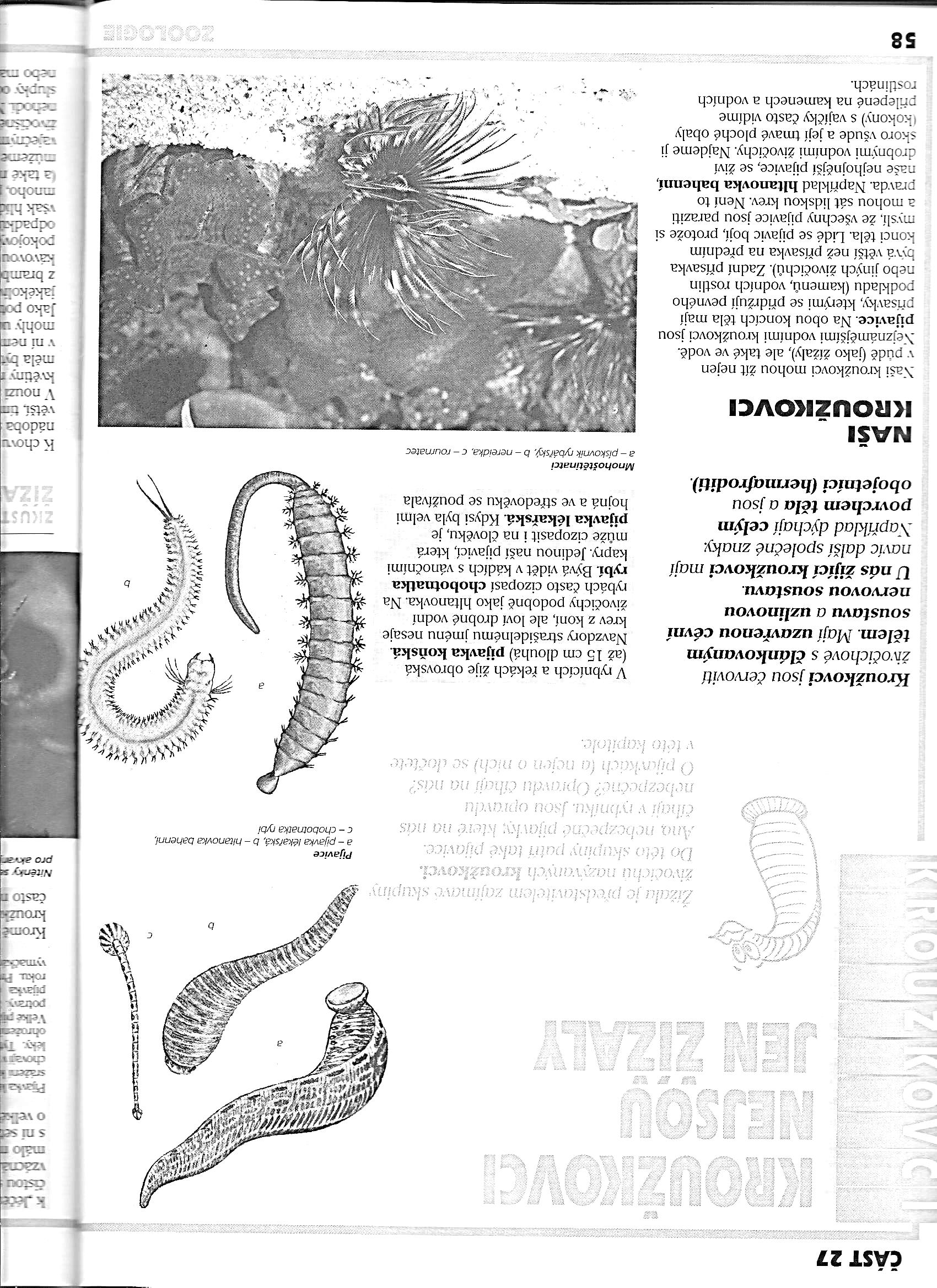 2. Opaskovci = jsou živočichové půd a zejména sladkých vod		  = mezi typické znaky patří opasek produkující sliz a málo štětin na povrchu těla		  = zástupci – žížala obecná, nitěnka obecná, pijavicea) žížala obecná – dorůstá do 30 cm		      - žije v půdě, kterou kypří 		      - živí se rostlinami a živočišnými zbytky (rozkladač)		      - má uzavřenou cévní soustavu a uzlinovou nervovou soustavu		      - dýchá celým povrchem těla		      - je hermafrodit, ale musí se pářit		      - klade vajíčka v kokonech		      - má přímý vývoj = bez larvyNakresli a popiš obrázek „Stavba těla žížaly“, z učebnice str. 57 nahoře.b) nitěnka obecná – dorůstá do 1 cm délky			- obývá dno sladkých vod			- hlavou se zavrtává do bahna			- patří mezi rozkladače			- akvaristé ji používají jako krmivo pro rybičkyc) pijavice – jsou vodní predátoři či parazité	       - mají dvě přísavky – v té větší jim rostou ostré čelisti	       - ve volné přírodě mohou přenášet další cizopasníky	       - hmyz či měkkýše vysává pijavka bahenní	       - na rybách parazituje chobotnatka rybí	       - v lékařství se využívá pijavka lékařská